ИНФОРМАЦИЯ 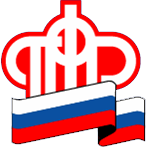 ГУ – УПРАВЛЕНИЯ ПЕНСИОННОГО ФОНДА РФ                              В БЕРЕЗОВСКОМ РАЙОНЕ ХМАО-ЮГРЫ 9 декабря 2016 года            							пресс-релизЕжемесячная форма отчетности в ПФРНапоминаем, что страхователь ежемесячно не позднее 10-го числа месяца, следующего за отчетным периодом – месяцем, представляет о каждом сотруднике (включая лиц, которые заключили договора гражданско-правового характера, на вознаграждения по которым в соответствии с законодательством РФ начисляются страховые взносы) следующие сведения:1) Страховой номер индивидуального лицевого счета;2) Фамилию, имя, отчество;3) Идентификационный номер налогоплательщика.С учетом выходных (праздничных) дней отчетность (за ноябрь 2016 года) необходимо представить не позднее 12 декабря 2016 года. Форма отчетности и форматы данных доступны на сайте Пенсионного фонда.ГУ - Управление ПФР в Березовском районе ХМАО-Югры обращает внимание на то, что за непредставление в установленный срок либо представление неполных или недостоверных сведений к страхователю применяются финансовые санкции в размере 500 рублей в отношении каждого застрахованного лица.* В соответствии с Федеральным законом от 29 декабря 2015 года №385-ФЗ «О приостановлении действия отдельных положений законодательных актов Российской Федерации, внесении изменений в отдельные законодательные акты Российской Федерации и особенностях увеличения страховой пенсии, фиксированной выплаты к страховой пенсии и социальных пенсий».